
Action:	TSAG RG-SC invited to adopt this agenda.Appendix – Work items of TSAG-RG-SC__________________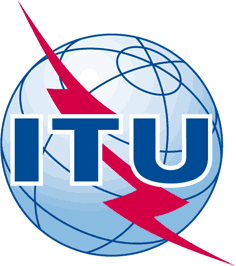 INTERNATIONAL TELECOMMUNICATION UNIONTELECOMMUNICATION
STANDARDIZATION SECTORSTUDY PERIOD 2017-2020INTERNATIONAL TELECOMMUNICATION UNIONTELECOMMUNICATION
STANDARDIZATION SECTORSTUDY PERIOD 2017-2020INTERNATIONAL TELECOMMUNICATION UNIONTELECOMMUNICATION
STANDARDIZATION SECTORSTUDY PERIOD 2017-2020TSAG-TD281R3INTERNATIONAL TELECOMMUNICATION UNIONTELECOMMUNICATION
STANDARDIZATION SECTORSTUDY PERIOD 2017-2020INTERNATIONAL TELECOMMUNICATION UNIONTELECOMMUNICATION
STANDARDIZATION SECTORSTUDY PERIOD 2017-2020INTERNATIONAL TELECOMMUNICATION UNIONTELECOMMUNICATION
STANDARDIZATION SECTORSTUDY PERIOD 2017-2020TSAGINTERNATIONAL TELECOMMUNICATION UNIONTELECOMMUNICATION
STANDARDIZATION SECTORSTUDY PERIOD 2017-2020INTERNATIONAL TELECOMMUNICATION UNIONTELECOMMUNICATION
STANDARDIZATION SECTORSTUDY PERIOD 2017-2020INTERNATIONAL TELECOMMUNICATION UNIONTELECOMMUNICATION
STANDARDIZATION SECTORSTUDY PERIOD 2017-2020Original: EnglishQuestion(s):Question(s):Question(s):N/AGeneva, 10-14 December 2018TDTDTDTDTDSource:Source:Source:Rapporteur, RG-SCRapporteur, RG-SCTitle:Title:Title:Agenda RG-SC “Strengthening Cooperation/Collaboration” meeting, 12 December 2018, 09:30 – 10:45 hoursAgenda RG-SC “Strengthening Cooperation/Collaboration” meeting, 12 December 2018, 09:30 – 10:45 hoursPurpose:Purpose:Purpose:Information, DiscussionInformation, DiscussionContact:Contact:Glenn Parsons
Rapporteur TSAG RG-SCGlenn Parsons
Rapporteur TSAG RG-SCTel:	+1 613 963 8141
E-mail: glenn.parsons@ericsson.comKeywords:RG-SC agenda;Abstract:This TD provides the agenda for the RG-SC meeting 12 December 2018, 09:30 – 10:45 hoursTiming#Agenda ItemDocsSummary and ProposalWednesday0930-1045TSAG Rapporteur Group on Strengthening Cooperation/ Collaboration (RG-SC)09301Opening and welcome2Rapporteur, TSAG Rapporteur Group on Strengthening Cooperation/ Collaboration: draft agendaTD281R3This TD provides the draft agenda for RG-SC meeting on Wednesday morning.TSAG RG-SC invited to adopt this agenda.3Preparation for the joint meeting TSAG-RG-SC and TSAG-RG-WM on Wednesday, 2nd session3.1Editor, ITU-T A.25: Analysis of possible entry paths for incorporating texts from other organizationsTD375This document provides an analysis of the possible entry paths in Recs ITU-T A.25 and A.1 for incorporating texts from other organizations.3.2United States of America, Canada: Proposed changes to Recommendations ITU-T A.5 and ITU-T A.25 to apply to partnership projectsC050Following the discussion during the E-meetings of the TSAG RG-WM and RG-SC, this contribution proposes enhancements to Recommendations ITU-T A.5 and ITU-T A.25 to address the case of normative references to, or incorporation of text from, documents owned by partnership projects.For the purpose of making a normative reference to a document owned by a partnership project , it is proposed to consider a partnership project to be A.5 qualified in the case that all of the partner organizations that are part of that project are A.5 qualified. If any of the partner organizations meet the qualification criteria for A.5, then all of the partner organizations are likely to meet the criteria. It is proposed to add the following to clause 7 of Recommendation ITU-T A.5:7.3	For the case of making a normative reference to a document owned by a (non-legal) partnership project of multiple partner organizations, the partnership project is considered to be A.5 qualified in the case that every partner organization belonging to the project is A.5 qualified.If the proposed addition to A.5 to cover normative referencing of text from partnership projects is accepted, this prerequisite is covered with respect to proposed incorporation of text. Regarding copyright authorization, it is proposed to make the following modification in Recommendation ITU-T A.25 to cover the partnership project case. This is a minor enhancement to the editor text contained in TD376.6.2.1 At the earliest possible moment, upon the request of the study group or working party, the Telecommunication Standardization Bureau (TSB) will ensure that the organization has provided a written statement in which it agrees to:the distribution of the material for discussions within the appropriate groups, andits possible use (in whole or in part, with or without modification) in any resulting ITU-T Recommendations (or other ITU-T documents) that are published.3.3Editor, ITU-T A.25: Proposed modifications to Rec. ITU-T A.25TD376r1As requested in the report of the RG-SC e-meeting on 21 September 2018, this document provides proposed changes to Rec. ITU-T A.25 based on the other document entitled "Analysis of possible entry paths for incorporating texts from other organizations".4External relations4.1TSB: Implementation of Recommendations A.5 and A.6 for SAE InternationalTD407TSB and ITU Legal Affairs Unit conducted an ITU-T A.5 and ITU-T A.6 qualification analysis for SAE International (SAE). The analysis was conducted based on the criteria listed in ITU-T A.6 Annex A, and it was found that characteristics of SAE meet the qualifying criteria. According to ITU-T A.6 §2.1.2 item a), the Director of TSB approved SAE request of qualification under ITU-T A.6. By being qualified under ITU-T A.6, SAE is also qualified under ITU-T A.5.TSAG is invited to note this TD.4.2Draft oLS to ISO/IEC JTC1TD4225Inter-Sector coordination5.1ITU-T SG5: LS on ITU Intersectoral Response to “ICNIRP Public Consultation of the Draft ICNIRP Guidelines on Limiting EMF Exposure (100 kHz to 300 GHz)” [from ITU-T SG5]TD368The new ICNIRP guidelines are open for comments up to 9 of October 2018. ITU-R, ITU-T and ITU-D experts prepared the comments. The Annex of this LS is the ITU intersectoral response to the new ICNIRP guidelines. ITU-T SG5 has adopted the proposed response and the chairman of ITU-T WP 1/5 has uploaded the official ITU response to the ICNIRP consultation.5.2TSAG: Draft LS/r on ITU inter-Sector coordination [to ISCG, TDAG, RAG]TD421Contains the proposed revised Terms of Reference of the Inter-Sector Coordination Group (ISCG) on issues of mutual interest.TSAG is invited to approve this OLS.5.3TSB: Inter-Sectoral Coordination Task Force (ISC-TF) / Report to TSAGTD326The ISC-TF, chaired by the Deputy Secretary-General, has held 5 meetings from January to December 2018 and 26 since its inception in March 2015.
The areas of inter-sectoral interest coordinated by ISC-TF include the topics of Climate change, Emergency telecommunications, Accessibility, Communications, Web editorial, Resource mobilization, Gender, Events Coordination, Bridging the Standards Gap, Participation of SMEs in the work of ITU, and as of 2018, Artificial Intelligence.
The document also provides information on the outcomes of PP-18 related to inter-sectoral coordination.5.4TSAG: Draft LS/o on ITU inter-Sector coordination [to ISCG, TDAG, ITU-D SGs, RAG, ITU-R SGs, ITU-T SGs]TD392R3Contains a draft liaison statement for forwarding to the TSAG plenary.TSAG provides updated mappings of common interest areas of work between the ITU-D and ITU-T study groups and between the ITU-R and ITU-T study groups for ITU inter-Sector coordination.TSAG to approve this OLS.6AOB10:457Closure of the meetingWork itemNew/ RevisedTitleEditorLatest draft inTimingNone.